Zimní semestr 2018/2019
Den výukyČínská společnost mezi tradicí a modernitouVyučující: Mgr. Denisa Hilbertová, M.A.    
E-Mail: 430901@mail.muni.cz 
Kancelář: …AnotaceČínská společnost čelí na počátku 21. století celé řadě výzev a problému, které jsou kombinací čínského socialismu, tradic a zvyků a rychlého ekonomického rozvoje. Kurz se zaměří na nejpalčivější sociální problémy čínské populace.Cíle kurzuCílem kurzu je představení odvrácené strany ekonomického pokroku Čínské lidové republiky Současná čínská společnost a její fragmentaceIlegální problémy a celospolečenské problémy ČínyPostoj Komunistické strany ČínyPřednáškyÚvodní hodina 1.10.Základní reálie ČínyRegionální rozdíly provincí a městZnečištění životního prostředí a přístup ke zdravotní péči 8.10.PřesidlováníOvzduší, voda, chemické látky atd.Změny klimatu Prostituce 15.10.Dějiny a současnostMilenkyDruhé ženyMade in China 29.10Migrující pracovníciJak se žije v továrně světaPrázdný venkovurbanizaceMenšiny v ČLR 5.11.PostaveníZákony a diskriminacenáboženství Jazyková politikaPřístup ke vzdělání – soukromé a státní školyNational College Entrance ExamPopulace 12.11.Přelidnění a stárnutí populaceDiskriminace žen Politika jednoho dítěte a její dúsledkyLeftover women Sociální nepokoje a zločin 26.11.CenzuraDisidentiLidská právaTriády a organizovaný zločinProdej orgánůKorupce státních úředníků3.12. Prezentace projektů (2 skupiny)10.12. Prezentace projektů (2 skupiny)PožadavkyNezbytná alespoň dobrá pasivní znalost anglického jazyka. Ukončení:30 % Aktivita v hodině (povolena absence 2 hodiny), aktivita hodnocena na základě domácí přípravy zadané četby a  zapojení do diskuze v hodinách70 % Prezentace v hodině na vybrané téma – týmový projekt (22.10. a 19.11. práce na projektuPovinná literatura Tiantian Zheng. Red Lights: The Lives of Sex Workers in Postsocialist China, University of Minnesota Press (23 Mar. 2009)Leslie T. Chang. Factory Girls: Voices from the Heart of Modern China, Picador (1 Jan. 2010)Doporučená literaturaWang, Peng (2013). "The rise of the Red Mafia in China: a case study of organised crime and corruption in Chongqing". Trends in Organized Crime 16 (1): 49–73.Evan Osnos. Age of Ambition: Chasing Fortune, Truth and Faith in the New China, Vintage (7 May 2015)Seznam bude doplněn na začátku semestruMateriályBěhem kurzu bude intenzivně využíváno dokumentárních filmů, blogů a rozsáhlé odborné literatury. Materiály budou především poskytovány elektronicky či formou odkazů.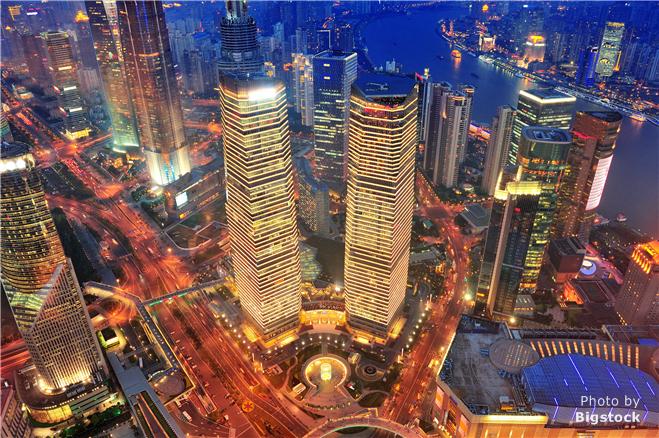 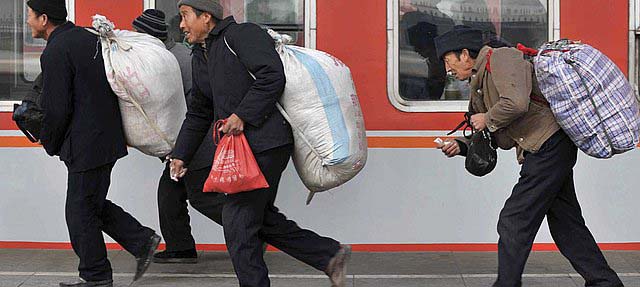 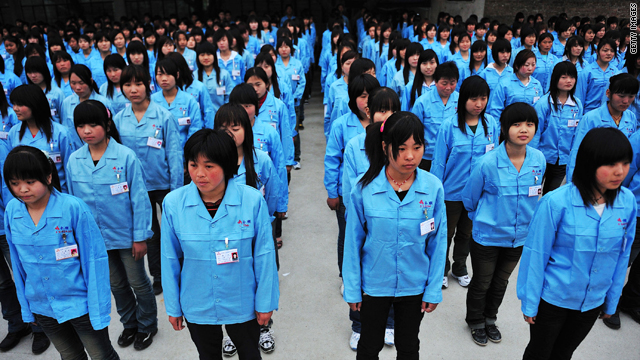 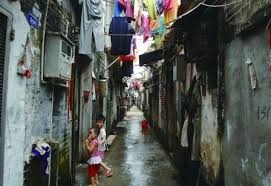 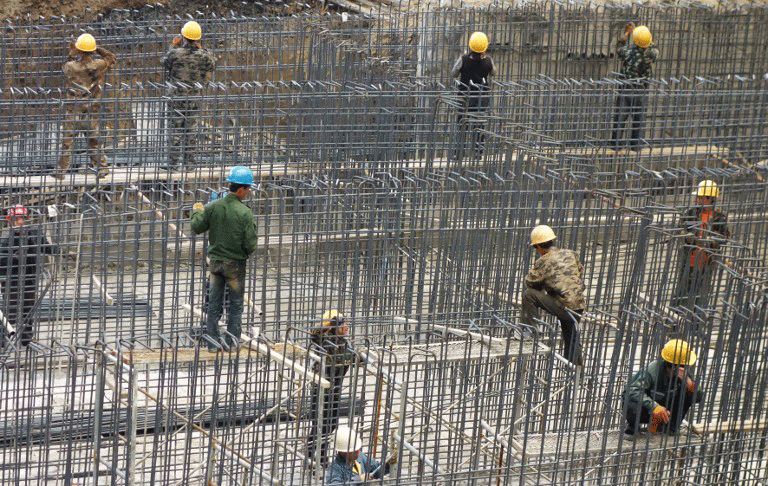 